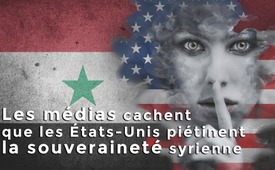 Les médias cachent que les États-Unis piétinent la souveraineté syrienne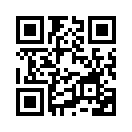 Les gouvernements occidentaux et leurs médias d'État ne dénoncent pas leur partenaire de l'OTAN, les États-Unis, comme un loup enragé déguisé en mouton. Couvrent-ils les machinations malveillantes parce qu'ils font eux-mêmes partie du « Syndicat du crime » ?En novembre 2019, Konstantin Kosachev (chef de la commission des affaires internationales du Conseil de la Fédération de Russie) a commenté la présence militaire américaine actuelle en Syrie comme suit : « En construisant des bases militaires en Syrie, les États-Unis violent en réalité le droit à la souveraineté et à l'indépendance du peuple syrien ; et il est intéressant de noter que l'Occident ne s'intéresse pas à cette triste réalité ni aux actions illégales des États-Unis. »
« Moscou est consciente que l'armée américaine a occupé les champs pétrolifères syriens pour financer sa présence militaire en Syrie. Le fait de contenir l'influence des terroristes de l’EI et leur contrôle sur les champs pétrolifères n'est qu'un prétexte. Les gouvernements occidentaux et leurs médias d'État, en revanche, ne dénoncent pas leur partenaire de l'OTAN, les États-Unis, qui ont eux-mêmes élevé l’EI, par le biais de leurs services secrets, et qui la combattent maintenant pour les apparences, comme un loup enragé déguisé en mouton. Couvrent-ils les méfaits parce qu’ils font partie du « Syndicat du crime ? ».de ncm.Sources:https://parstoday.com/de/news/middle_east-i49675-russland_usa_haben_syriens_unabh%C3%A4ngigkeit_und_nationale_souver%C3%A4nit%C3%A4t_zum_ziel_genommenCela pourrait aussi vous intéresser:#USA-fr - www.kla.tv/USA-fr

#Syrie - www.kla.tv/Syrie

#Russie - www.kla.tv/RussieKla.TV – Des nouvelles alternatives... libres – indépendantes – non censurées...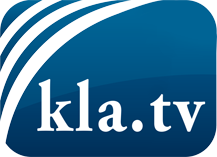 ce que les médias ne devraient pas dissimuler...peu entendu, du peuple pour le peuple...des informations régulières sur www.kla.tv/frÇa vaut la peine de rester avec nous! Vous pouvez vous abonner gratuitement à notre newsletter: www.kla.tv/abo-frAvis de sécurité:Les contre voix sont malheureusement de plus en plus censurées et réprimées. Tant que nous ne nous orientons pas en fonction des intérêts et des idéologies de la système presse, nous devons toujours nous attendre à ce que des prétextes soient recherchés pour bloquer ou supprimer Kla.TV.Alors mettez-vous dès aujourd’hui en réseau en dehors d’internet!
Cliquez ici: www.kla.tv/vernetzung&lang=frLicence:    Licence Creative Commons avec attribution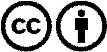 Il est permis de diffuser et d’utiliser notre matériel avec l’attribution! Toutefois, le matériel ne peut pas être utilisé hors contexte.
Cependant pour les institutions financées avec la redevance audio-visuelle, ceci n’est autorisé qu’avec notre accord. Des infractions peuvent entraîner des poursuites.